ГБОУ ООШ с.Стюхино СП « Детский  «Колокольчик»Конспект ОД с детьми 5-6 лет Тема: «По следам Весны»Подготовил: воспитательИжмукова Любовь Николаевнас.СтюхиноТема ОД: «По следам Весны»Образовательная область: «Речевое развитие»Интеграция образовательных областей: познавательное развитие, социально- коммуникативное развитие, физическое развитие, художественно-эстетическое развитиеЗадачи:Уточнять, расширять и активизировать словарь дошкольников по теме«Весна»; формировать умения детей свободно, последовательно и связно излагать свои мысли; совершенствовать навыки построения рассуждений, умение сочинять небольшие фантастические окончания известных сказок; умение рассуждать, логически доказывать свою точку зрения – (речевое развитие).Расширять представление детей о характерных особенностях весенней природы и поведения животных после зимней спячки; развивать логическое мышление через установление причинно-следственных связей в природе (познавательное развитие)Развивать умения детей владеть своим телом, развивать общую и мелкую моторику: координацию речи с движениями - (физическое развитие).Создать у детей радостное настроение, формировать творческую самостоятельность детей, побуждать передавать настроение, эмоции, характер, образ пластикой своего тела - (художественно-эстетическое развитие).Формировать навыки сотрудничества, взаимодействия, доброжелательности, самостоятельности, ответственности, умение выслушивать ответы сверстников (социально-коммуникативное развитиеФормы организации совместной деятельностиМетоды и приемыМатериалы и оборудованиеЛогика образовательной деятельностиПРИЛОЖЕНИЕ №1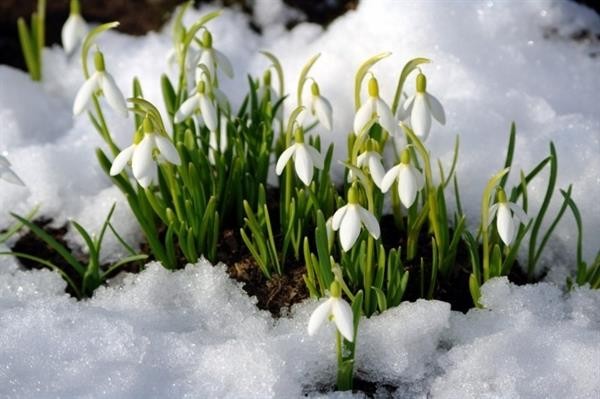 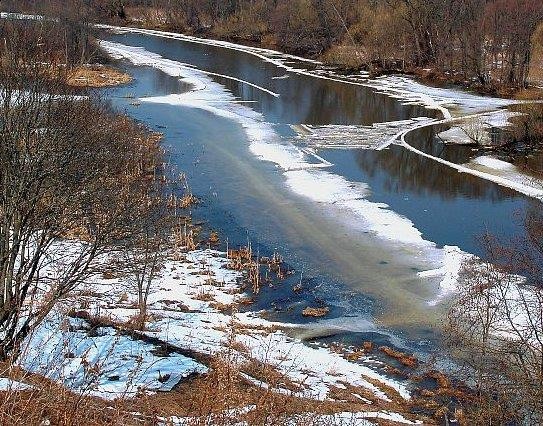 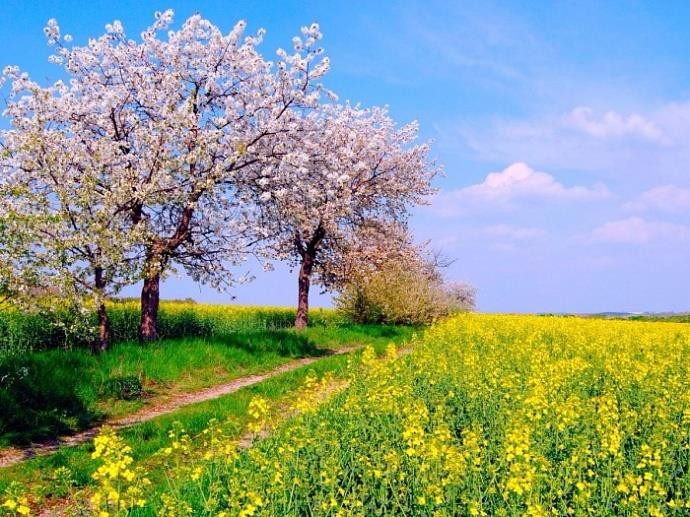 ПРИЛОЖЕНИЕ №2Н.СладковМедведь и солнцеПросочилась в берлогу Вода - Медведю штаны промочила.Чтоб ты, слякоть, пересохла совсем! - заругался Медведь. - Вот я тебя сейчас! Испугалась Вода, зажурчала тихим голосом:Не я, Медведушко, виновата. Снег во всём виноват.Начал таять, воду пустил. А моё дело водяное - теку под уклон.Ах, так это Снег виноват? Вот я его сейчас! - взревел Медведь. Побелел Снег, испугался. Заскрипел с перепугу:Не я виноват, Медведь, Солнце виновато. Так припекло, так прижгло - растаешь тут!Ах, так это Солнце мне штаны промочило? - рявкнул Медведь. - Вот я его сейчас!А что "сейчас"? Солнце ни зубами не схватить, ни лапой не достать. Сияет себе. Снег топит, воду в берлогу гонит. Медведю штаны мочит.Делать нечего - убрался Медведь из берлоги. Поворчал, поворчал да и покосолапил. Штаны сушить. Весну встречать.Детская деятельностьФормы и методы организации совместной деятельностиИгроваяИгра с солнечным зайчиком,КоммуникативнаяИгра «Хорошо – плохо», игра «Цепочка слов», прослушивание аудиозаписи сказки «Медведь и солнце», этюд на развитие выразительности и воображения«Весенние голоса»ДвигательнаяЭтюд	на	развитие	выразительности	жестов,	игра-драматизация сказки «Медведь и солнце»СамостоятельнаяТворческое задание: «Придумай окончания сказки,Игра с солнечным зайчикомПрослушивание аудиозаписи сказки«Медведь и солнце»Д/игра «Расставь картинки правильно»Творческое задание: «Придумай окончания сказкиИгра «Хорошо – плохо»Этюд на развитие выразительности жестовИгра «Цепочка слов»Игра-драматизация сказки «Медведь и солнце»Этюд на развитие выразительности и воображения «Весенние голоса»Стимульный материалМатериалы для деятельности детейДидактический материалОборудование (техническое обеспечение)деятельности детейЗеркальце, следы с заданиямиАтрибуты для игры- драматизации (шапочки или костюмы воды, снега, солнца), другой необходимый реквизит(кроватка для медведя)Картинки с изображением примет весны в соответствии с месяцемМагнитофон, аудиозапись сказки«Медведь и солнце»,ЭтапДеятельность педагогаДеятельность детейПредполагаемые результатыМотива ционно- целевойИгра с солнечным зайчиком Воспитатель зеркальцем ловит солнечного зайчика. Предлагает детям поймать его. Солнечный зайчик останавливается на конверте с письмом Воспитатель читает письмо:«Здравствуйте дети, знаю, что вы меня очень ждете, но случилось беда, злая зима, заперла меня у себя, не пускает меня никуда.Помогите, от заключения меня спасите. Весна».Дети обращают внимание на солнечный зайчик, пытаются поймать его. Играют с ним. Находят конверт с письмом. Предлагают воспитателю прочитать письмо.Заинтересованность детей в предстоящей деятельностиСодерж ательно- деятель но- стныйРебята с весной произошла грустная история. Давайте поможем ей. Весна нам оставила следы подсказки. 1 СледЗадание: «Расставь картинки правильно» ( 3 картинки ссоответствующим месяцу изображением )Как в народе называют весенние месяцы и почему?»Месяц март еще называют протальник.Как вы думаете, почему?Апрель в народе издавна называли ледолом, снегосгон. Почему?А май называют цветень. Как вы думаете, почему?2 следИгра «Хорошо – плохо» Кто получит красный кружок говорит, почему хорошо, а кто получит черный кружок, говорит, почему плохо. Слова:1-солнце; 2 –дождь; 3-ветерДети находят след с цифрой 1.На обратной стороне следа задание.Дети думают, вспоминают, предлагают свои названия.(В марте появляются проталины. Проталины– это то место, где растаял снег и появились первые островки земли. На проталинах из-под снега появляются первые цветы.)(В апреле на водоемах - ледоход, сходит снег)(В мае распускаются листья, цветут цветы, деревья)Дети расставляют картинки в правильном порядкеПример рассуждения:«Солнце - хорошо, во- первых, потому оно посылает тепло на землю, во-вторых, солнечный свет очень нужен растениям для роста, в – третьих, солнце нужно, чтобы все поспевало и т.д.»«Солнце – плохо, во- первых, когда долго находишься на солнце, может случиться солнечный удар, во- вторых, когда много солнца – все вянет, сохнет, в –третьих,Формируется умение рассуждать, логически доказывать свою точку зренияФормируются навыки построения рассужденийРазвиваетсявыразительность движений, творческое воображение3 следИгра «Цепочка слов» Воспитатель читает задание. Называет первое слово:1«Солнце» - какое?«Теплое» - что бывает теплым?«Весна» - что бывает весной?следЭтюд на развитие выразительности ивоображения «Весенние голоса»В.: «Пригрело солнце С пригорка побежал весёлый ручеёкДо краёв наполнил большую глубокую лужуПерелился через край И дальше побежалВыбрались из-под коры жучкиИ букашки Расправили крылышки И полетели куда-тосолнце топит снежные айсберги и может быть наводнение, и т.д.»Дети называют признаки солнца (горячее, яркое, круглое, ослепительное, весеннее, доброе,…теплое)Дети называют (ветер, дождь, небо, одежда, настроение, улыбка,…весна)Дети называют (солнце светит ярко, тает снег, бегут ручьи, звенит капель, прилетают птицы, люди делают скворечники, появляются первые насекомые, распускаются листья и цветочки)Дети издают звуки,выполняют движения в соответствии с текстом: (поют высокий звук у-у- у)(болтают языком, подражая весёлому«бульканью»). («бульканье» низкими звуками). («бульканье» волной: вверх-вниз). («бульканье»)(ж-ж-ж) (з-з-з) (крш-крш-с повышением)(тр-тр-тр – шёпотом). (имитация голосов птиц).Развивается умение пользоватьсявыразительными средствами голоса.Лес наполнился птичьими голосамиВот и пришла весна!»В.: Вот и выполнили мы все задания. Пришла весна.Солнце стало сильнее пригревать. А что случилось дальше предлагаю вам сейчас послушать.Аудиозапись сказки«Медведь и солнце» Сейчас вы прослушаете запись и постарайтесь представить картины, которые описываются в сказке._ Эта сказка грустная или смешная?Что произошло в берлоге?Каким вы представили себе медведя?Почему медведь повел себя именно таким образомПочему вода и снег испугались медведя?Почему медведь ничего не сделал солнцу? Почему покорился?Вывод: Против законов природы ничего сделать нельзя! Нравится или нет, а жизнь идет своим чередом. Творческое задание:«Придумай окончания сказки»В.: Ребята, а как вы думаете, что может случиться с медведем дальше? Куда он мог пойти? Кого он мог встретить?Как вы думаете? Давайте пофантазируем.Воспитатель выслушиваетДети слушают запись сказки, отвечают на вопросы(смешная, по пустякам медведь расстраивается)(вода попала в берлогу и намочила медведю штаны)(лохматый, большой, сердитый, косолапый, голодный, грязный, с большими зубами и когтями).(стало мокро, неуютно, неприятно и он рассердился).(он большой, сердитый– может нанести вред, сделать больно).(солнце высоко - медведю не достать).Дети предлагают свои версии. Например:« Шел медведь по лесу, а солнце так горячо грело, что штаны у медведябыстро высохли»«Пошел медведь грустный дальше, а навстречу ему лиса:«Что медведюшка, невесел? Буйную головушку повесил?» А медведь ей отвечает:«Да вот в мокрых штанах идти холодно».Восстанавливается в памяти сюжет сказкиЗаинтересованность детей в придумывании интересного окончания сказкипродолжение сказки, хвалит всех детей. Особо отмечает интересные, фантастические версии.Этюд на развитиевыразительности жестов: Зовёт друзей кукушка Довольно сони спатьВесна пришла к нам в гости Давно пора вставать Обиженно в берлоге Ворчит старик- медведь Кукушка помолчи-ка,Дай сон мне досмотретьВоспитатель предлагает сыграть в сказку.Игра-драматизация сказки«Медведь и солнце»А лиса ему говорит: « Пойдем ко мне домой, я тебе штаны поглажу утюгом. Они вмигвысохнут» и т.д.Дети выполняют движения в соответствии с текстом: (машут руками) (грозим пальчиком)(руки вверх) (трут глаза)(изображают медведя) (пальчик к губам) (спим)Дети распределяют роли, надевают шапочки (костюмы) персонажей, расставляют реквизит, играютРазвивается творческое воображение и фантазияРазвивается творческое взаимодействие, воображениеОценоч но- рефлекс ивныйВоспитатель обсуждает с детьми:Кто сегодня выполнил все задания правильно и помогал другим детям?У кого было самое интересное окончание сказки? Почему вы так считаете?-Кто был самым артистичным?Что нам помогало сегодня справиться с заданиями?Дети вспоминают, анализируют, отвечают на вопросыФормируется умение адекватно анализиро-вать и оценивать себя и сверстников.